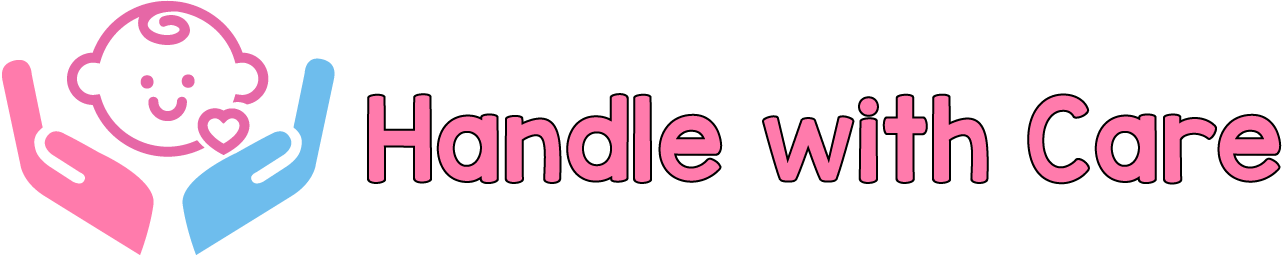 Cursus EHBO voor Kraamverzorgenden Incl. reanimatie:Tijdens deze training wordt lesgegeven in de verschillen tussen zuigelingen, kinderen en volwassenen die belangrijk zijnvoor de eerste hulpverlening, zoals:• Lichaamsbouw• Gedrag van zuigelingen en kinderen bij een ongeval of ziekte en de manier waarop het beste kan worden gereageerdSamenvattinginteractief lesprogramma met veel ruimte voor stellen van vragenvaardigheden beoefenen in groepsverband (veilige leeromgeving)Inclusief lunch Op loopafstand van het station Goudagoede prijs-kwaliteitsverhoudingWij nemen de zorgen van planning en geldigheid diploma’s op ons, zodat u zich op andere zaken kan richten.Inleiding U leert hoe Eerste Hulp verleend moet worden aan zuigelingen en kinderen bij veel voorkomende stoornissen. U krijgt inzicht in de gevaren die zuigelingen en kinderen kunnen bedreigen en de manieren waarop die verholpen kunnen worden.InhoudDe volgende onderwerpen worden behandeld:  Algemeen
- Het kind en zijn omgeving
- Preventie: maatregelen om de veiligheid van kinderen te vergroten
- Vijf belangrijke punten
- Kinderziekten en ziekteverschijnselen
- Kindermishandeling  Stoornisen in de vitale functies
- Stoornissen in het bewustzijn
- Stoornissen in de ademhaling
- Stoornissen in het bewustzijn en de ademhaling- Ernstige bloedingen
- ShockReanimatie en gebruik AED
 Letsels
- Uitwendige wonden
- Elektriciteitsletsels
- Kneuzing en verstuiking
- Botbreuken en ontwrichtingen
- Letsels van oog, neus en oor
- Tandletsel
- Oververhitting
- Onderkoeling
- Bevriezing
- Giftige stoffen
- Steken en beten  Verband- en hulpmiddelen
- Verbandmiddelen
- HulpmiddelenDe cursist dient voor aanvang van de cursus het lesboek door te nemen en zich voor te bereiden. Het lesmateriaal wordt vooraf opgestuurd. De lesdag duurt normaal gesproken van 9:00 tot 18.00 uur met een half uur lunchpauze. Voor groepen zijn er ook andere mogelijkheden.DoelgroepKraamverzorgenden, leerling kraamverzorgenden en mensen die met zuigelingen werken.Examen / certificering De cursist wordt op praktische vaardigheden getoetst en krijgt een theorie toets.Na het succesvol afronden van de opleiding EHBO voor kraamverzorgenden ontvangt de cursist het landelijk erkend certificaat “Kinder EHBO” van het Oranje Kruis. Dit diploma is 2 jaar geldig na afgiftedatum.
Indien de cursist in het bezit is van een diploma Eerste Hulp, krijgt u aantekening op uw huidige diploma. Als u hier (nog) niet in het bezit van bent, wordt er een certificaat afgegeven.Herhaling kinder-EHBONa het behalen van het diploma, kan de cursist deelnemen aan de tweejaarlijkse herhaling kinder-EHBO (1 dag) om de kennis en vaardigheden bij te houden en op te frissen. Na het volgen van 1 herhaling dag binnen 2 jaar, wordt het diploma kinder-EHBO weer met 2 jaar verlengd.Wij maken een planning en nodigen onze cursisten automatisch (vrijblijvend) uit voor de herhaling Kinder-EHBO. Wij houden de geldigheid van het diploma van onze cursisten dus in de gaten!Groepsgrootte Wij hanteren op onze locatie kleine groepen om te zorgen voor voldoende persoonlijke aandacht en een optimale geoefendheid van de cursisten.Prijs€ 135,00 per cursist bij open inschrijving (inclusief btw).
Voor prijsopgave voor groepen of in company training: info@hwcgeboortezorg.nlInbegrepen in cursusprijsIn de cursusprijs zijn alle kosten inbegrepen, zoals:• het oranje kruis boekje (de officiële handleiding voor eerste hulp aan kinderen)
• gebruik van instructiemateriaal
• inzet ervaren gecertificeerde instructeur 
• examen- en certificeringskosten van Oranje Kruis
• uitgebreide lunch, koffie- en theearrangement en ’s middags frisdranken en kleine versnaperingen (niet inbegrepen indien de cursus op uw eigen bedrijfslocatie wordt georganiseerd).